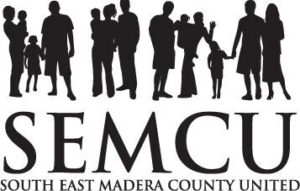 SEMCU FoundationMEETING MINUTESMonday, May 16th, 2022, 6:00PMRanchos Pizza Factory37184 Ave 12, Madera, CAAttendanceBoard Members			Al Solis	 			Igal Treibatch  				Scott Silva 						Verlaine Elinburg				Jacklynn Kouzougian Jeff Evers					Dov Adler This meeting was held via teleconferenceCall to Order – the meeting was called to order at 6:16 pm by Dov Adler.Previous Meeting Minutes from April 18th, 2022Corrections, Approval or Disposition Verlain motioned to approve the minutes.Igal seconded the motion.All were in favor of approval.Public CommentsThere were no public commentsOfficer ReportsDov Adler, PresidentPostponed introduction of Valeria Adler of Board MemberAl SolisReported that the CA Department of Water Resources was recently awarded 225 Million. This money is available to GSAs to modify GSPs. The opening date for these funds will be September 2022. AL said please see the RWMG for final details. Reported on the Disadvantaged Community Funding. Chowchilla nitrate control program reviewed failing wells. Bottled Water is now being delivered to those with problematic wells. Indian Lakes is awaiting delivery of water meters which is slowing their project.Discussion ItemsGrant ReportsNo grant reports at this time. Upcoming EventsFlatlanders Parade – Igal mentioned Scott will be available to supportIgal and Dov discuss preparing signage for the Flatlanders parade. Igal motions to have a sign donated by SEMCU Jeff Seconded the motionAll in favorVerlain discusses two booths to be prepared by SEMCU for the Flatlanders Parade. She requests one booth for SEMCU flyers and information. Second booth for a resting area for visitors and networking. Verlain requests mandarins donated to this area for refreshments. Igal motions to accept Verlain’s suggestion. Dov Seconds it.General DiscussionBrief Discussion on missed meetings Igal informs SEMCU that per bylaws SEMCU will not hold a meeting if we do not have a quorum.Dov motions for Igal to be Secretary of SEMCU. Verlain seconds it.  All in favor. Igal introduces discussion on SEMCU Speaks Article in the Ranchos Independent. He asks who will write the article and what will it be on? Igal agrees to write the May article on SEMCU’s new president and board voting updates.  Verlain agrees to write the June article about the Flatlanders Parade and SEMCU involvement. Next Foundation Virtual Meeting – Monday, June 20th, 2022 at 6:00pm AdjournmentIgal Treibatch motioned to adjournVerlain Elinburg seconded, all in favorMeeting adjourned at 6:59pm